Rybnik, dnia 10.06.2024 r.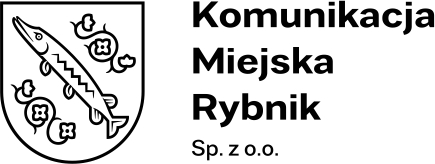 Nr postępowania: KMR/PN/02/2024Zbiorcze zestawienie ofert.dot.: postępowania o udzielenie zamówienia sektorowego, prowadzonego 
w trybie przetargu nieograniczonego pn.: „Ubezpieczenia komunikacyjne
OC, AC i NNW 11 autobusów hybrydowych”.										Łukasz Kosobucki										Prezes Zarządu Spółki									         /-/Nr ofertyFirma (nazwa) lub nazwisko oraz adres WykonawcyCena netto [zł]1Powszechny Zakład Ubezpieczeń Spółka Akcyjna Rondo Ignacego Daszyńskiego 4, 00-843 Warszawa314 501,00